В целях устранения технической ошибки, руководствуясь Уставом города Новосибирска, ПОСТАНОВЛЯЮ:1. Внести в приложение к проекту межевания застроенной территории в границах улиц Аренского, Кубовой в Заельцовском районе, в границах проекта планировки территории, прилегающей к 1-му Мочищенскому шоссе, в Заельцовском районе, утвержденному постановлением мэрии города Новосибирска от 14.11.2016 № 5180 «О проекте планировки и проектах межевания территории, прилегающей к 1-му Мочищенскому шоссе, в Заельцовском районе» изменения, изложив его в редакции приложения к настоящему постановлению.2. Департаменту строительства и архитектуры мэрии города Новосибирска разместить постановление на официальном сайте города Новосибирска в информационно-телекоммуникационной сети «Интернет».3. Департаменту информационной политики мэрии города Новосибирска обеспечить опубликование постановления.4. Контроль за исполнением постановления возложить на заместителя мэра города Новосибирска – начальника департамента строительства и архитектуры мэрии города Новосибирска.Гальянова2275008ГУАиГ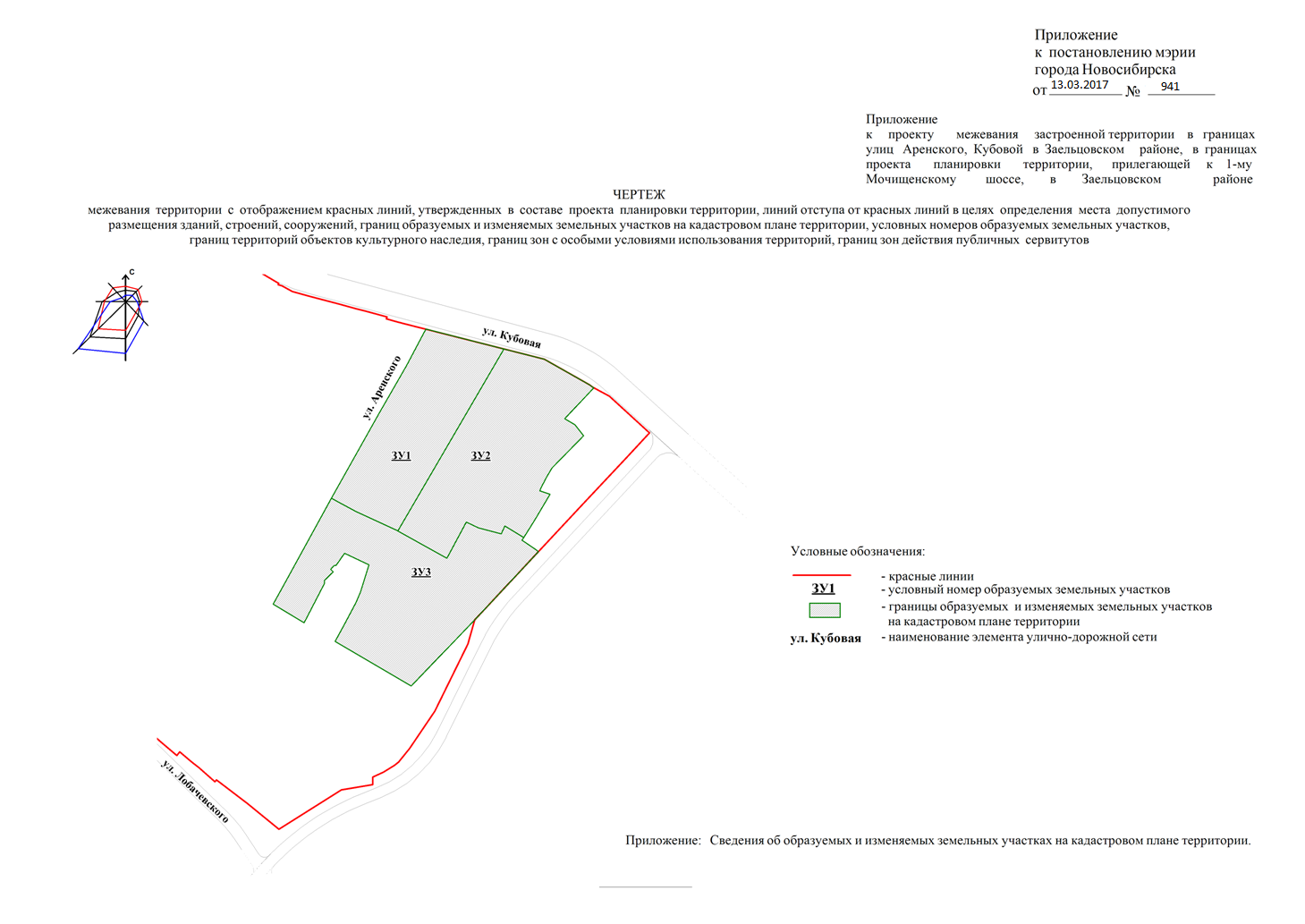 Приложение к чертежу межевания территории с 
отображением красных линий, утвержденных в составе проекта планировки территории, линий отступа от красных линий в целях определения места допустимого размещения зданий, строений, сооружений, границ образуемых и изменяемых земельных участков на кадастровом плане территории, условных 
номеров образуемых земельных участков, границ территорий объектов 
культурного наследия, границ зон с особыми условиями использования 
территорий, границ зон действия 
публичных сервитутовСВЕДЕНИЯоб образуемых и изменяемых земельных участках на кадастровом плане территории _______________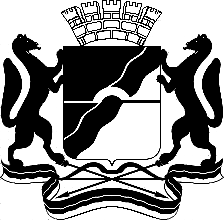 МЭРИЯ ГОРОДА НОВОСИБИРСКАПОСТАНОВЛЕНИЕОт  	  13.03.2017		№        941	О внесении изменений в приложение к проекту межевания застроенной территории в границах улиц Аренского, Кубовой в Заельцовском районе, в границах проекта планировки территории, прилегающей к 1-му Мочищенскому шоссе, в Заельцовском районе, утвержденному постановлением мэрии города Новосибирска от 14.11.2016 № 5180 Мэр города НовосибирскаА. Е. ЛокотьУсловный номер земельного участка на чертежеУчетный номер кадастрового кварталаВид разрешенного использования образуемых земельных участков в соответствии с проектом планировки территорииПлощадь образуемых и изменяемых земельных участков и их частей, гаАдрес земельного участка12345ЗУ 154:35:031135Среднеэтажная жилая застройка; многоэтажная жилая застройка (высотная застройка); коммунальное обслуживание; социальное обслуживание; бытовое обслуживание; магазины; общественное питание0,8722Российская Федерация, Новосибирская область, город Новосибирск, 
ул. Кубовая, 78ЗУ 254:35:031135Среднеэтажная жилая застройка; многоэтажная жилая застройка (высотная застройка); коммунальное обслуживание; социальное обслуживание; бытовое обслуживание; магазины; общественное питание1,1716Российская Федерация, Новосибирская область, город Новосибирск, 
ул. Кубовая, 82ЗУ 354:35:031135Среднеэтажная жилая застройка; многоэтажная жилая застройка (высотная застройка); коммунальное обслуживание; социальное обслуживание; бытовое обслуживание; магазины; общественное питание1,3130Российская Федерация, Новосибирская область, город Новосибирск, 
ул. Кубовая, 80   Итого:   Итого:   Итого:3,3568 